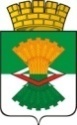 ДУМА МАХНЁВСКОГО МУНИЦИПАЛЬНОГО ОБРАЗОВАНИЯ третьего созываРЕШЕНИЕот 11 марта 2020  года          п.г.т.Махнёво                                       № 481Об информации Администрации Махнёвского муниципального образования по реализации муниципальной программы «Внесение в Единый государственный реестр недвижимости сведений о границах населенных пунктов и территориальных зон Махнёвского муниципального образования на 2017 – 2024 год»  за 2019 годРассмотрев информацию Администрации Махнёвского муниципального образования о реализации муниципальной  программы   «Внесение в Единый государственный реестр недвижимости сведений о границах населенных пунктов и территориальных зон Махнёвского муниципального образования на 2017 – 2024 год»  за 2019 год,  Дума Махнёвского муниципального образованияРЕШИЛА:Информацию Администрации Махнёвского муниципального образования о реализации муниципальной программы «Внесение в Единый государственный реестр недвижимости сведений о границах населенных пунктов и территориальных зон Махнёвского муниципального образования на 2017 – 2024 год»»,  за 2019 год, принять к сведению (прилагается).Настоящее Решение вступает в силу  со дня его принятия.Направить настоящее Решение для опубликования  в газету «Алапаевская искра» и разместить на сайте Махнёвского муниципального образования в сети «Интернет».Председатель Думы   муниципального образования		                                  И.М. АвдеевГлава  муниципального образования                                          А.В. Лызлов                                                                               Приложение                                                                        к Решению Думы Махнёвского                                                                    муниципального    образования                                                                                от 11.03.2020 года № 481Информация Администрации Махнёвского муниципального образования по реализации муниципальной программы «Внесение в Единый государственный реестр недвижимости сведений о границах населенных пунктов и территориальных зон Махнёвского муниципального образования на 2017 – 2024 год», за 2019 год Муниципальной программа «Внесение в Единый государственный реестр недвижимости сведений о границах населенных пунктов и территориальных зон Махнёвского муниципального образования на 2017 – 2024 год»   утверждена постановлением  Администрации Махнёвского муниципального образования от  01.09.2017 года  № 601 .        Цель муниципальной программы «Внесение в Единый государственный реестр недвижимости сведений о границах населенных пунктов и территориальных зон Махнёвского муниципального образования на 2017 – 2024 год» :  увеличение количества населенных пунктов и территориальных зон, сведения о которых внесены в государственный кадастр недвижимости в виде координатного описания на территории Махнёвского муниципального образования. Общий объем финансирования за 2019 год, предусмотренный на реализацию программы «Внесение в Единый государственный реестр недвижимости сведений о границах населенных пунктов и территориальных зон Махнёвского муниципального образования на 2017 – 2024 год» за счет за счет всех источников финансирования составил 4043,1 тыс. рублей, фактически освоено  296,43 тыс. рублей или 7,33 % от запланированных на год. В рамках реализации программы «Внесение в Единый государственный реестр недвижимости сведений о границах населенных пунктов и территориальных зон Махнёвского муниципального образования на 2017 – 2024 год» на 2019 год  было предусмотрено следующее мероприятие:- проведение работ по описанию местоположения границ населенных пунктов и территориальных зон - запланировано 4043,1 тыс. рублей (МБ-1213,1тыс. рублей, ОБ – 2830 тыс.рублей)  фактически освоено – 296,43 тыс. рублей (МБ – 88,93  тыс. рублей, ОБ-207,5 тыс. рублей), процент исполнения составляет 7,33 %.  В 2019 году завершены работы по муниципальному контракту  2018 года, по которому проведены работы по описанию местоположения границ населенных пунктов  в количестве 3 ед. (с. Мугай, п. Санкино, пгт Махнёво) и территориальных зон  37 ед. (с. Мугай, п. Санкино, пгт Махнёво).Информация подготовлена начальником  отдела по управлению имуществом и земельными ресурсами Администрации Махнёвского муниципального образования  Качановой Ниной Николаевной